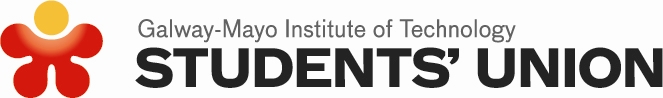 Sport Scholarships and Bursaries Application Form2015/2016Personal Details(Please use Block Capitals)Name:			C.A.O/Student No:	Sport/Activity:ACADEMIC DETAILSPlease list the course(s) you have applied for at Galway-Mayo Institute of Technology. SPORTING DETAILSHighest Level Reached – Please Name the Team/Level in each sectionList of achievements, honours & future goals -Use relevant information only:REFEREESPlease supply two referees:Any other relevant information:PLEASE DO NOT SEND ORIGINAL COPIES OF CERTIFICATES ETC.Signature:  _______________________      		Date:  __________________Please return this completed form and return by Tuesday, 1st September 2015.Molly DunneGMIT Sports Development OfficerGalway Mayo Institute of TechnologyDublin RoadGalwayIf you have any queries regarding aspects of the Sports Scholarship Scheme, please contact the Sports Department using any of the following:					Phone:		091742579												e-mail:		molly.dunne@gmit.ieHome Address:Date of Birth:Telephone Number:Mobile Number:School: Name & Address:Telephone Number:School:Club:County:Provincial:International:Other Representative:Highest level you are currently playing at:Please list your future sporting goals here:Name:Address:Phone Number:Position:Name:Address:Phone Number:Position: